M20 4G Dual Cam MDVR User  Manual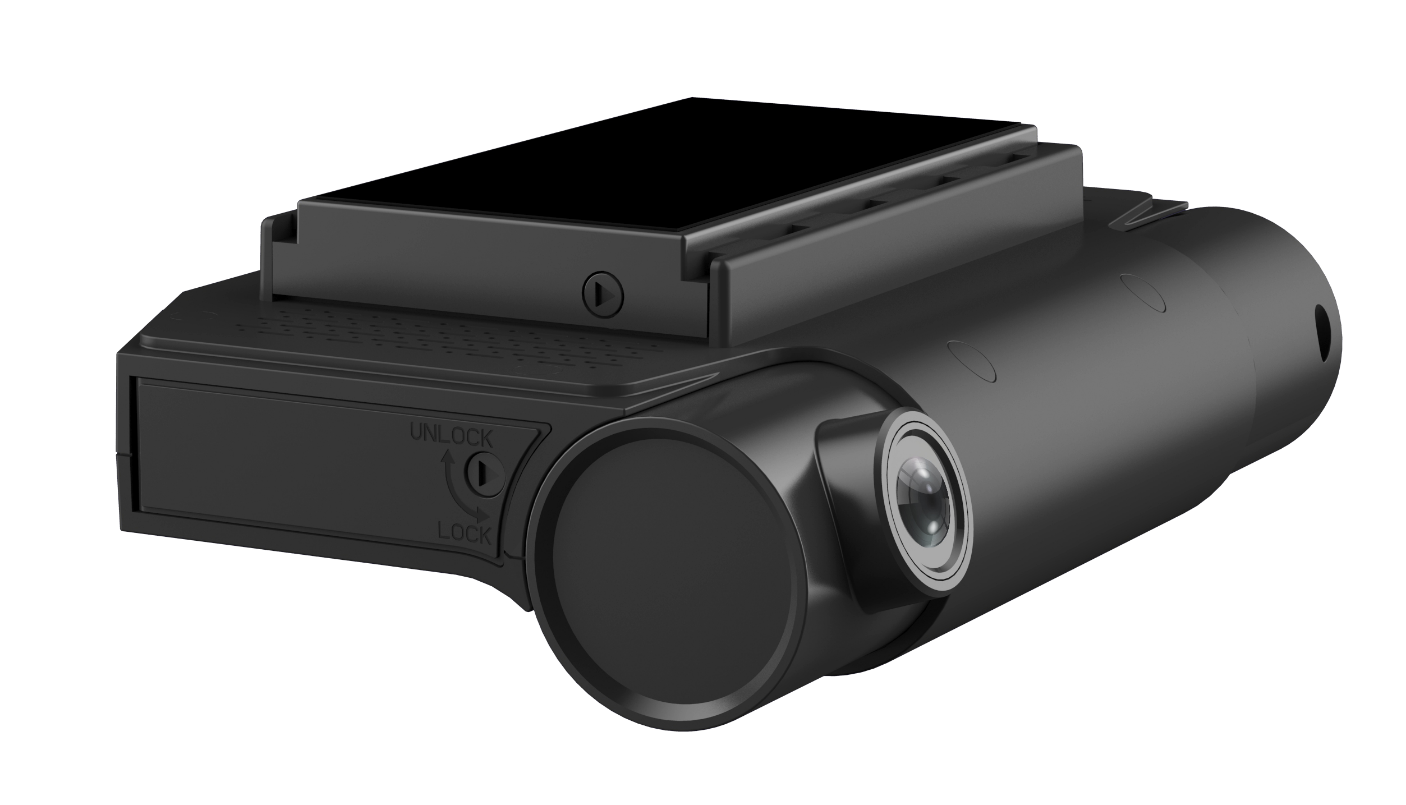 Features & Models SpecificationLED Light Indication Outlook and Indication:Front View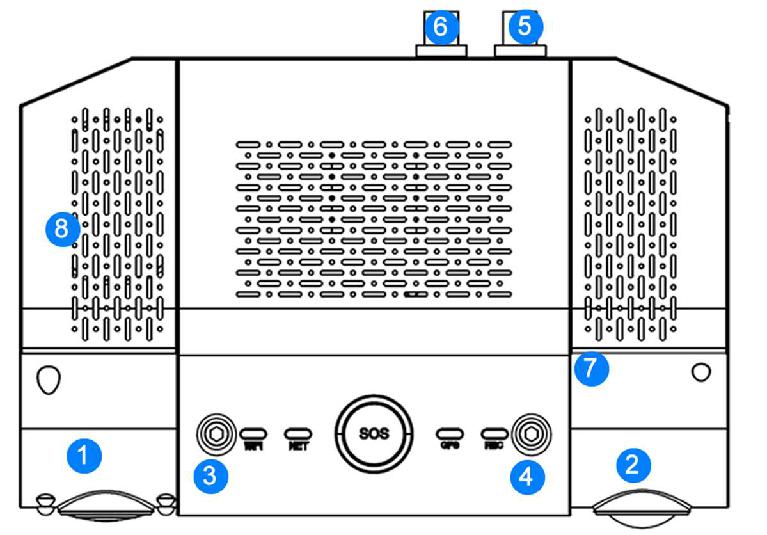 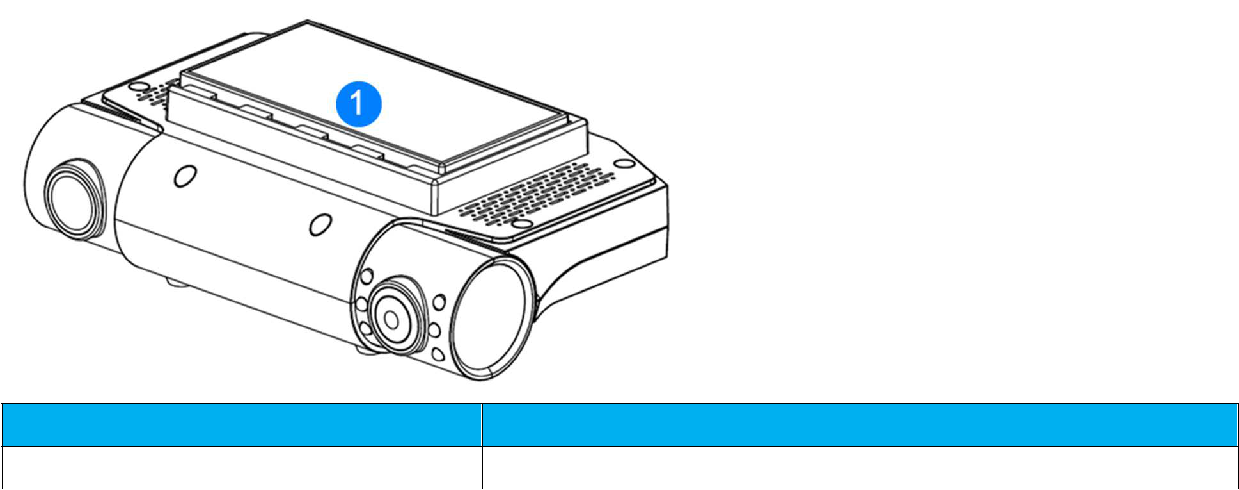 Mobile APP ConfigurationDownload CMSV7 or CMSV6 from Android Google Play or IOS APP Store2)  Disable Cellular Data: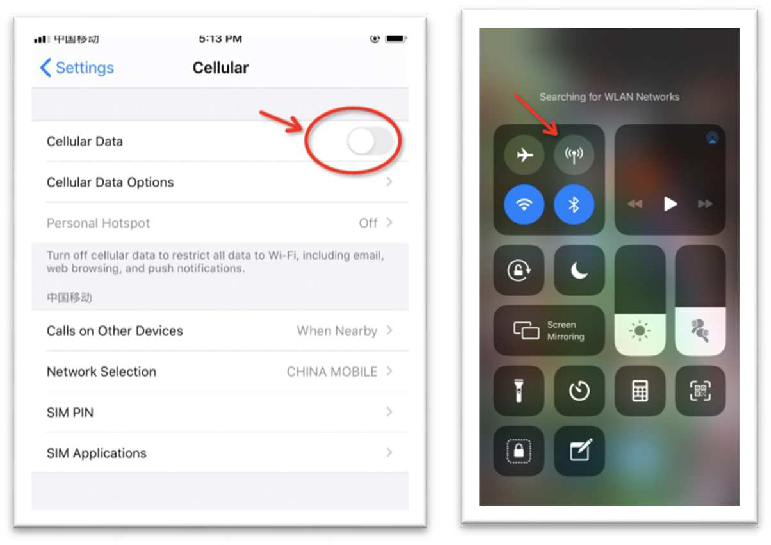 3)  Power On Dashcam, and search WiFi SSID MDVRxxxxx, with password 99999999 to connect4)  Open CMSV7 and Click Find	(NO LOGIN now)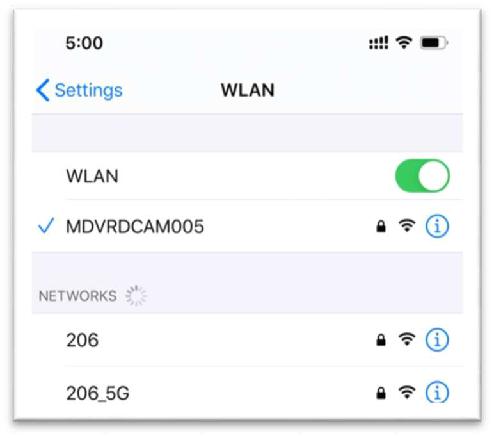 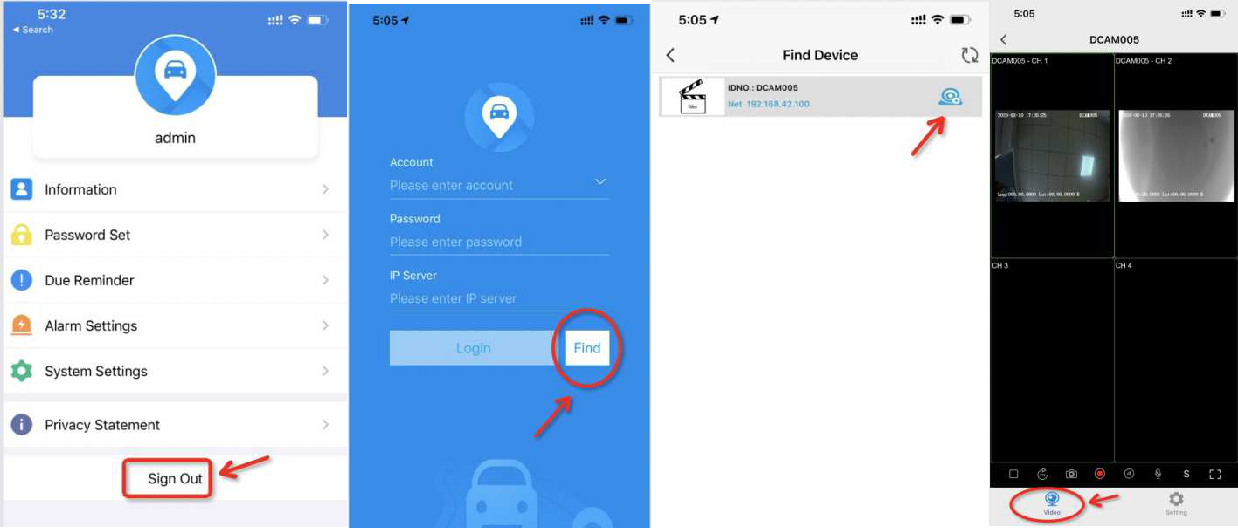 5)  Enter Setting and Configure IP, Port, Device ID, 4G APN, etc.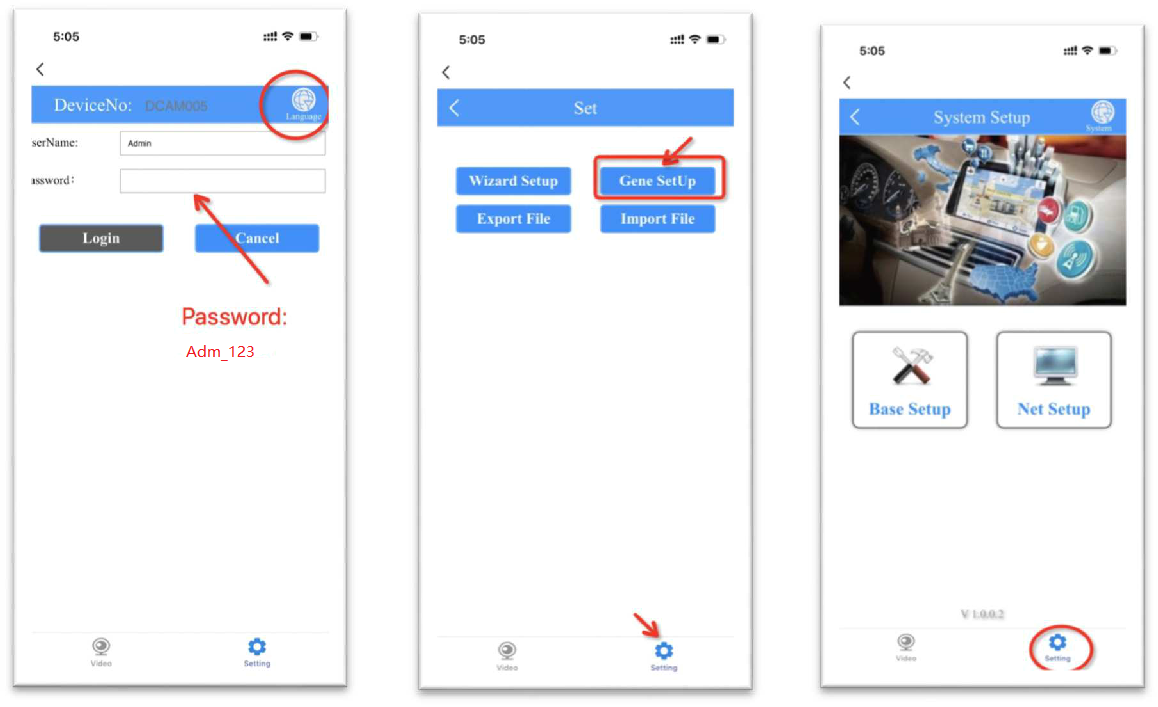 6)  Configure Device ID Number for CMSV6/ Wialon, and Mirror Setting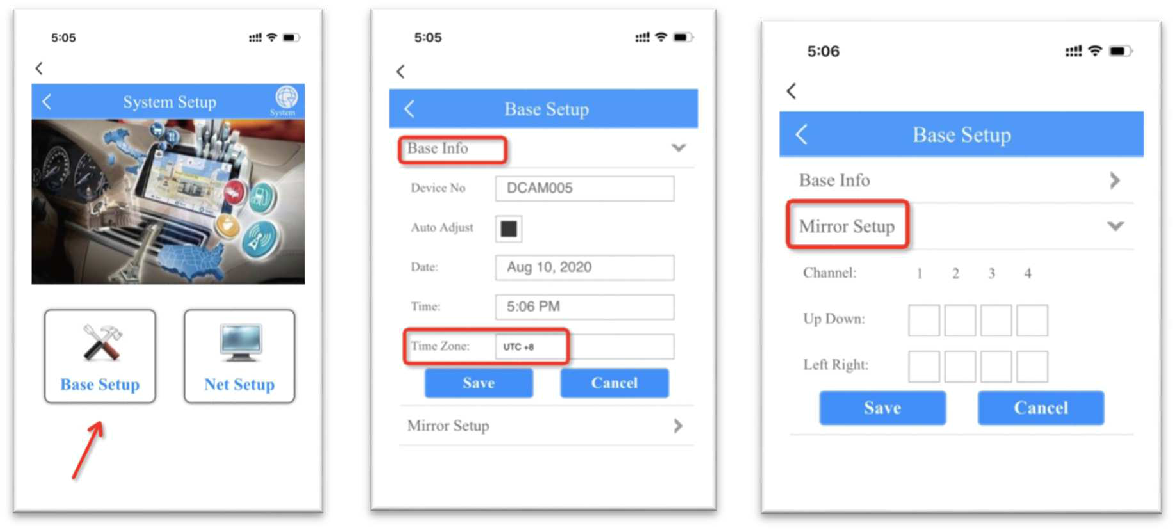 7)  Configure CMSV6 Server IP, Port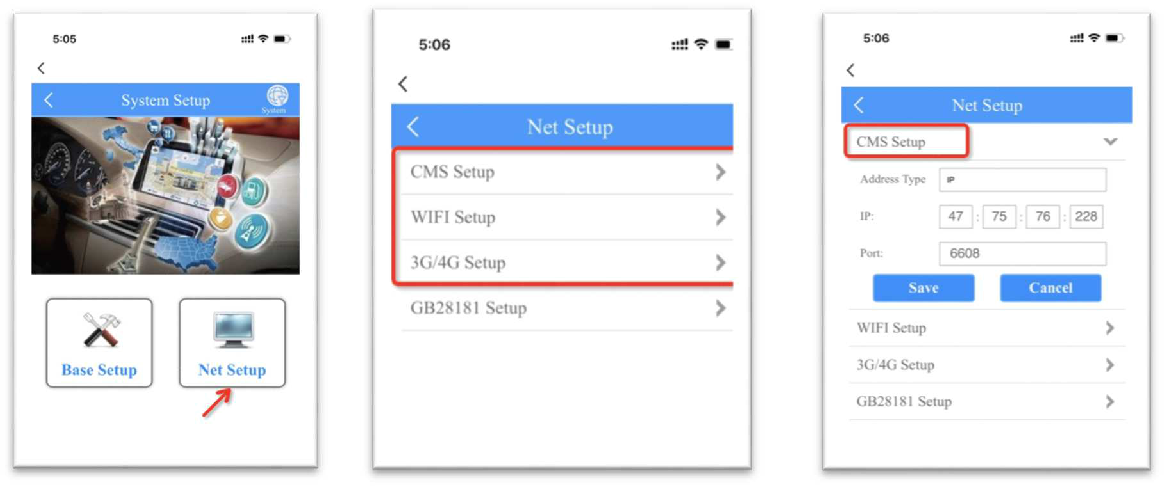 8)  Configure 4G Sim card APN (keep *99# as fixed setting, without change )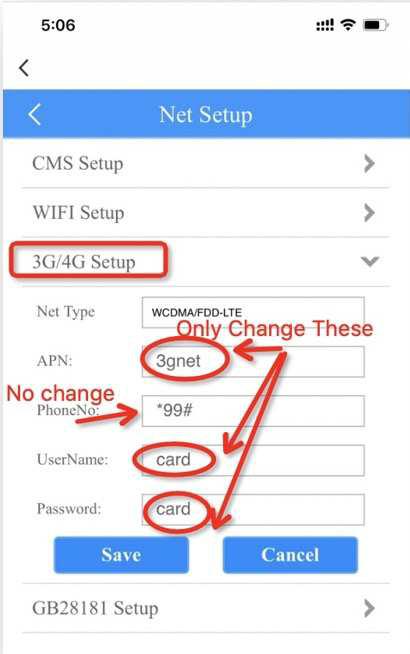 Change WiFi AP, Client SettingAP Mode: Mobile Phone can search and connect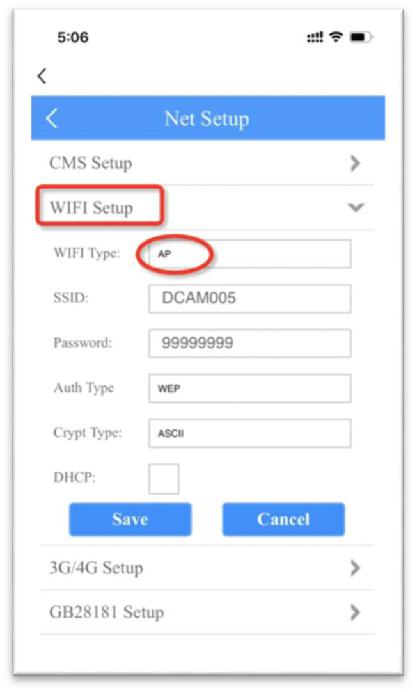 Client Mode: Connect Dashcam to Office WiFi Hot Spot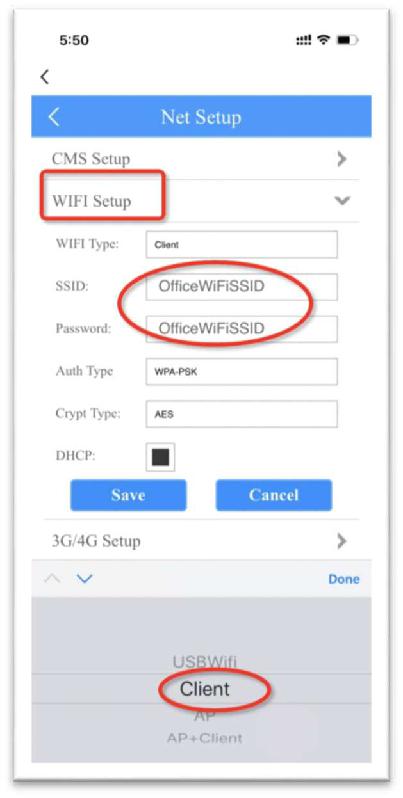 Wiring Diagram Office Testing Diagram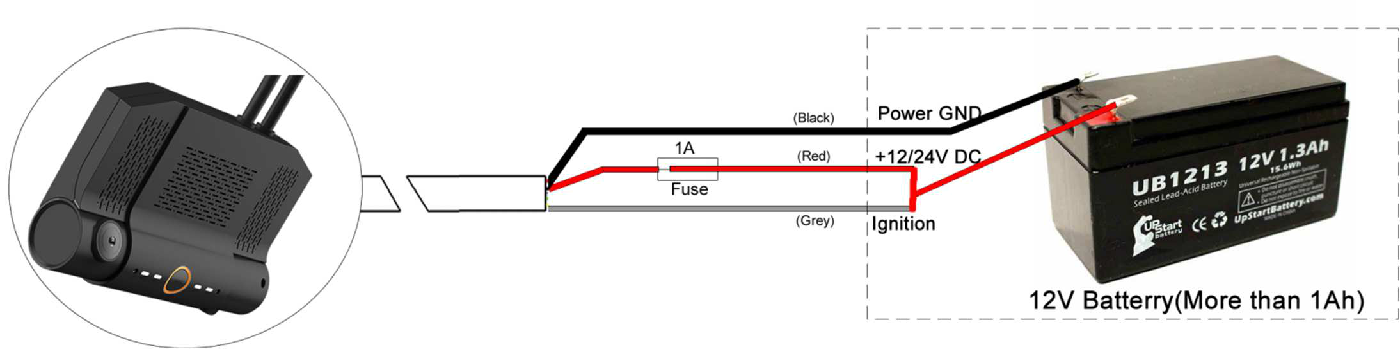 Outdoor In Car Diagram——Recommended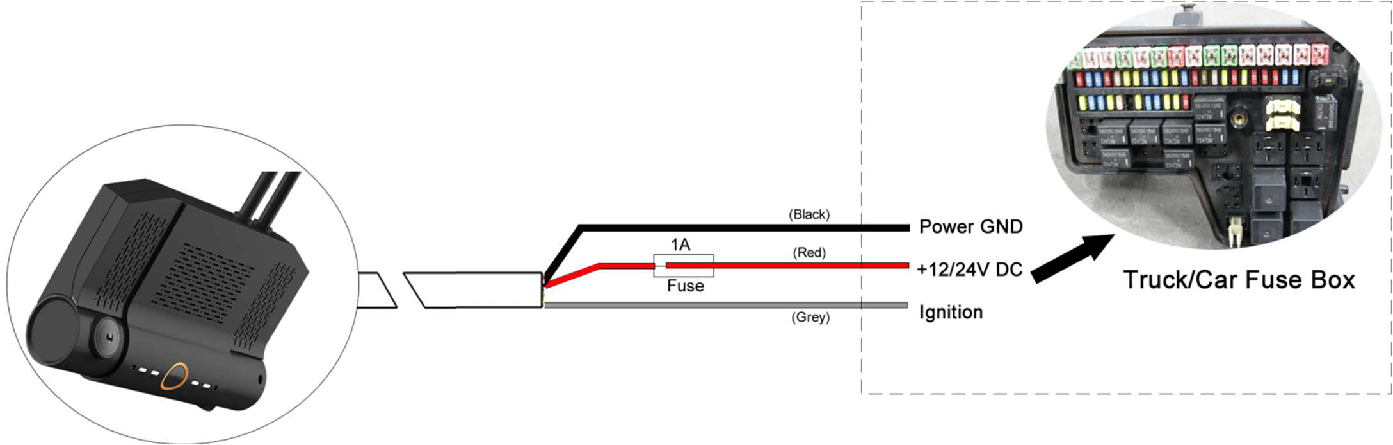 Outdoor In Car Diagram——Optional for LCV Vehicle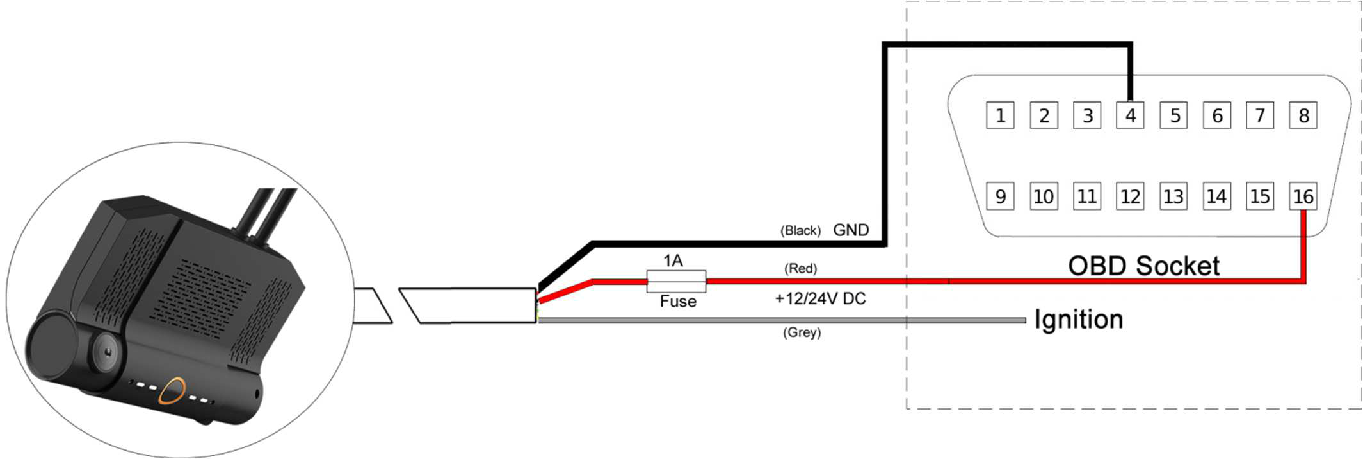 4ch M20 Connect 12V CAM3, CAM4 Diagram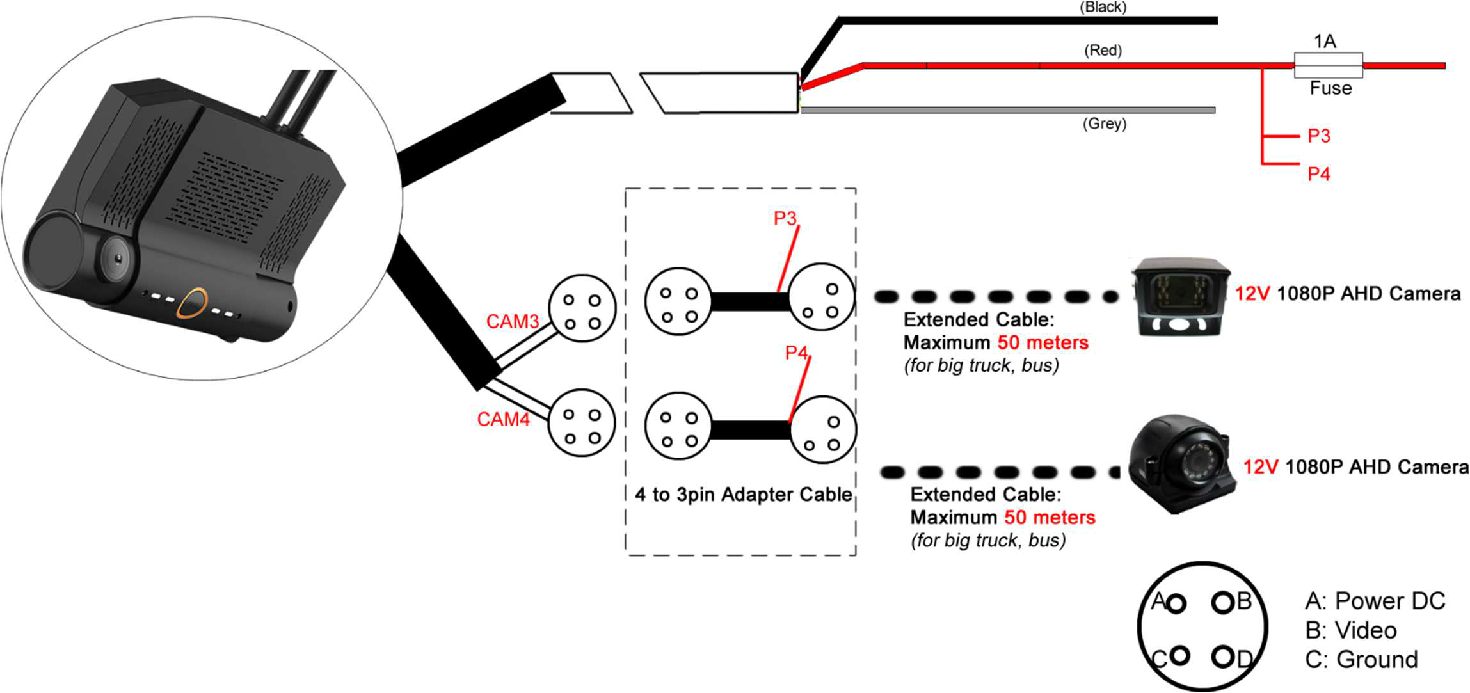 FeaturesStandard VersionPremium VersionH.265 High Efficient Video Recording & Compression✓✓1080P Full HD 2* Embedded Wide Angle Camera (support max 4*CH）✓✓4G Remote Live Streaming/Downloading (Compatible with 3G)✓✓Alarm Video Upload to Cloud Server Storage Automatically✓✓Sleeping Mode for 7*24 hours Surveillance✓✓Driver Face Recognition & Local Identification (Update via FTP)✓✓Built-in Independent 4G LTE, Wi-Fi Antenna & Modem✓✓Built-in High Performance GPS/GLONASS Antenna & Modem✓✓Configurable GEO-fence zone in Dashcam with Alarm Output Control✓✓Built-in Microphone & Speaker for Two Way Communication✓✓Wi-Fi AP/Client mode for Configuration & Automatic Upload✓✓SOS Panic Button Alarm (Embedded)✓✓2* I/O Alarm Input✓✓1* I/O Alarm Output for Immobilization/Cut off fuel✓✓Harsh Braking/Acceleration/Cornering/CollisonAlarm(Configurable G-value, Automatic Calibration with TFT monitor)✓✓Alarm Pre-Recording, Post-Recording✓✓Built-in Super Capacitor UPS Data Protection(4 seconds after Shut Down)✓✓Dual Micro SD Card Recording (support max 2*512GB)✓✓SD& Sim Card Tamper-proof Lock✓✓1* CVBS Video Output✓✓Support CMSV6, Gurtam Wialon, Curbsoft, GPS-server,GPSwox, Key Telematics✓✓RS232 Interface for Ultrasonic Fuel Level Senor/RFID/Temperature Sensorx✓1080P 12V Camera 3 Input Interfacex✓1080P 12V Camera 4 Input Interfacex✓ItemItemDescription2CH M20: Standard Version4CH M20: Premium VersionOSOSLinux3.18OperatingOperatingIOS/Android APP, PC Client, WEB/Gurtam WialonCPUCPUHI3520D V400Processor coreProcessor coreARM Cortex A7 dual core @max.1.3GHzRAMRAMDDR3 512MBVideo andPreviewVideo InputDCAM005: 2Channel 1080P AHD built-inDCAM006: 2Channel 1080P AHD built-in, External 2CH 1080P AHDVideo andPreviewDual Camera LensFront Road View: 130 Degrees, 2.1mm Lens, 30fps.In Cab View: 120 Degrees, 2.5mm Lens, 30fpsVideo andPreviewVideo Output1x CVBS (DCAM006 Only)Video andPreviewFace IdentificationSupports face recognition comparison function(Option, Not supported by default)Video andPreviewOSDTime and date, device ID and GPS, Alarm, etc.Video andPreviewVideo  CompressionFormatH.265/H.264Video andPreviewLive Streaming2Channel at same time, Max 4Chnnall at same timeVideo andPreviewImage qualityLevel 1 to 3 ConfigurableVideo andPreviewPreview functionIOS/Android APP/PC Client/WEB Brower preview (Flash Player or HTML5)Video andPreviewResolutionAHD: 1080P 60fps, 720P: 120fpsAudioAudio Input, Output1 built-in MIC, 1 External Microphone (intercom, recording)1 built-in speaker (intercom, voice prompt)AudioCompression FormatG.711A, G.726Recording Video modeStorage Medium2x Micro SD Card Slot, max 2x512GBRecording Video modeVideo modeSupport Dual SD card loop recording (the earliest recording is deleted).Support Mirror RecordingAlarm Recording: Pre/Post-recording, Upload to Server AutomaticallyACC Recording, Manual Recording, Timing RecordingACC Delay Recording to enter Sleeping ModeRecording Video modeHistory FootageSupport SD card history footage review/download by PC Client, Android APP, Gurtam WialonSupport Cloud Server saving Alarm/Normall videos footageRecording Video modeFile formatH.265/FAT32, EncryptedRecording Video modeVideo playbackAndroid, PC Client, WEB, Gurtam WialonNetwork4G/5GBuilt-in 4G Module & 4G Antenna, compatible with 3G/4G/5GSelectable Quectel EC25-EC/-AU/-AF/-J/-EU… 4G ModulesSupport EVDO/TD-SCDMA/WCDMA/TDD-LTE/FDD-LTE ect.NetworkWiFiBuilt-in Wi-Fi Module & Antenna, 802.11b/g/n,2.4G/5.8G optional.Configurable WiFi SSID and PasswordSwitchable WiFi AP & Client ModeSupport WiFi Uploading automatically when in Wi-Fi Hot SpotNetworkGPS/GNSSBuilt-in High Performance and Accuracy GPS Module &AntennaModem: UbloxPosition System: GPS,GLONASS,BeiDou, GalileoFrequency: 1575.42 Mhz (GPS,BeiDou,Galireo), 1602 Mhz(Glonass)Cold Start: <30s,  Hot Start: 1~3sConfigurable 8 Rectangle Geo-fence Zone in Dashcam with Alarm Output ControldPower Supply  and Power ConsumptionIgnition/ACC≤6V,ACC OFF. ≥7.5V,ACC ON.Power Supply  and Power ConsumptionInput VoltageDC:+8V ~ +36V. If the voltage is lower than 8V or higher than 36V for a long time,the device will automatically shut down and enter the protection mode.Power Supply  and Power ConsumptionOutput Voltage5V Camera x 2. Or 12V Power Adapter for 2* 12V CameraPower Supply  and Power ConsumptionBuilt-in UPS(Super Capacitor)2x7F*2.7V Super Capacitor.Charging Full: 2 minutesSudden Power Off Data Recording Maintenance: 4SPower Supply  and Power ConsumptionPower ConsumptionActive Mode: 7W, 0.6A @12V DCSleeping Mode: 0.2W,0.02A @ 12V DCInterfacesSerial Port1x RS232, Compatible with:RFID Reader, Ultrasonic Fuel Level Sensor, Temperature SensorInterfacesDigital Inputs2x IO High/Low Input , Threshold: 4V DCInterfacesDigital Output1x IO Output for Immobilizer /Cut off FuelInterfacesSOS Panic Button1x SOS Panic Button Embedded in DashcamAlarmAlarm RecordingPre-Recording:Post-Recording:AlarmDigital I/O AlarmACC/Ignition on/off Alarm2x I/O Alarms Input for Door Open/Close, Left/Right Turn, BrakingAlarmSOS Alarm1x SOS Emergency AlarmAlarmHarsh AlarmHarsh Braking, Acceleration, Cornering, Collision AlarmAlarmFuel Theft AlarmMust work with Ultrasonic Fuel Sensor UL212 to realizeFuel Theft Alarm → Trigger Dashcam Power On from Sleeping Mode →Recording Alarm Video and Upload to Server AutomaticallyPlatformVideo Streaming+GPS TrackingCMSV6, Gurtam Wialon, CurbSoftPlatformGPS TrackingCMSV6, Gurtam Wialon, CurbsoftGPS-server, GPSwox, Fueltelematics.com, Key TelematicsOperatingEnvironmentTemperaturepreheating: 20℃ ~ +70℃OperatingEnvironmentHumidity8% to 90%SizeSize126(L)x 81.5(W) x 41(H) mm.WeightWeightNW: 0.3KG G.W.: 0.65GIndicationDescriptionGPSQuick Flash: Search GPSStay On: GPS Located SuccessfullyRECStay On: RecordingStay Off: Not Recording or Micro SD Card lost4GStay On: 4G Modem is working, and Dialing UpQuick Flash: Connected Successfully to ServerWiFiStay On: WiFi AP is workingQuick Flash: Data TransferringIndicationDescriptionWiFIWiFi StatusNET4G Network connection StatusSOSPanic Emergency ButtonGPSGPS StatusRECRecording Status1In Cab Camera (Left Drive), Road View Camera(Right Drive)2Road View Camera(Left Drive),In Cab Camera (Right Drive),3,4Screws to fasten Camera5Power + IO Harness6Camera 3, 4 input (DCAM006 Only)7Built-in Microphone8Built-in SpeakerIndicationDescription13M Adhesive Sticker